Toendra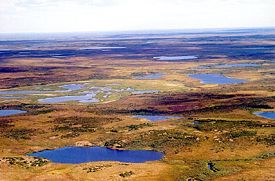 Climat froid avec saison de dégelPas d’arbres, mousses, marais, herbes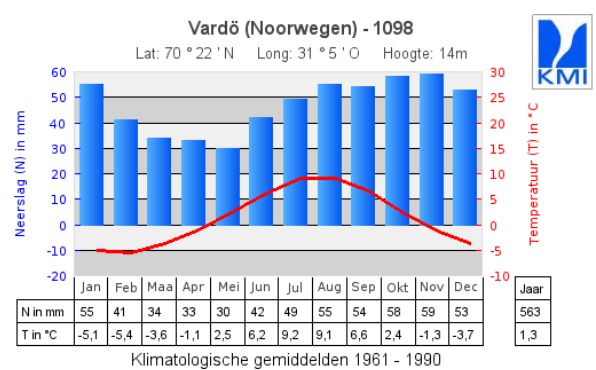 Taïga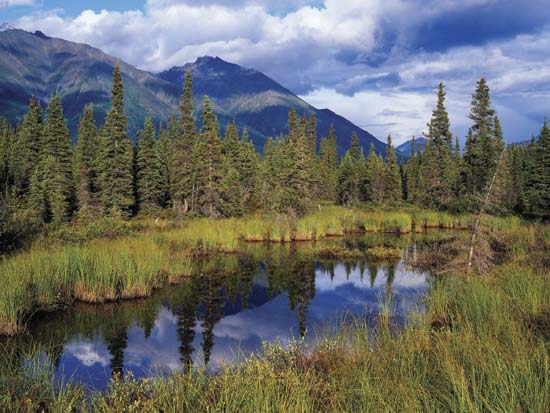 Climat froid modéré avec hiver rigoureuxVégétation de conifères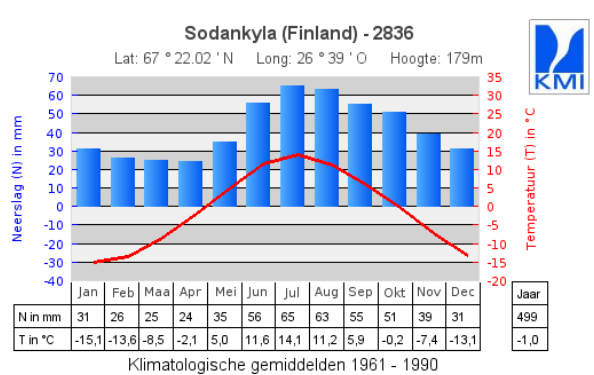 Forêt mixte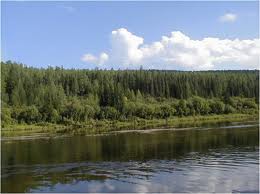 Climat frais modérée avec hiver froidArbres à feuilles caduques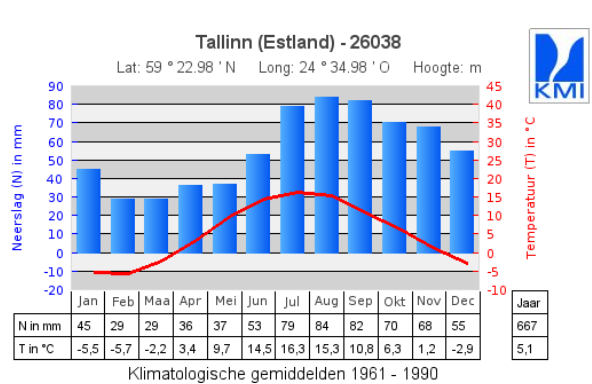 Arbres à feuilles caduques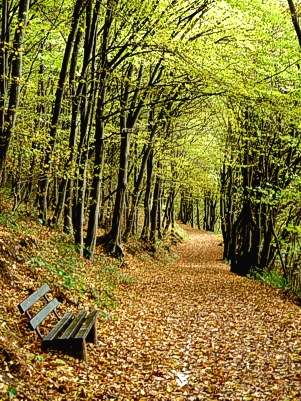 Climat frais et modérée avec hiver douxArbres : chêne, platane, érableEn hiver, les arbres perdent leurs feuilles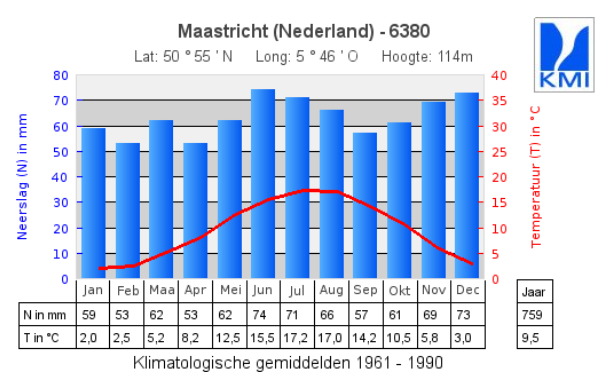 Végétation à feuilles dures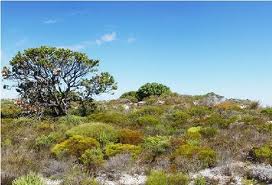 Climat chaud et modéré avec hiver humideDes buissons à feuilles dures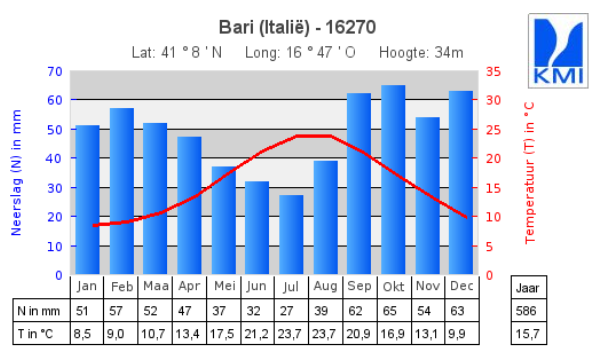 Steppe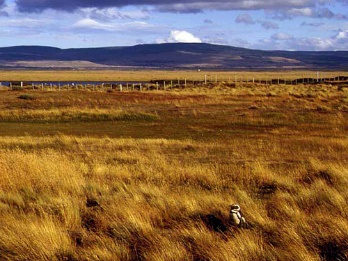 Climat sec et modéréVégétation sans arbres.De grandes plaines d’herbe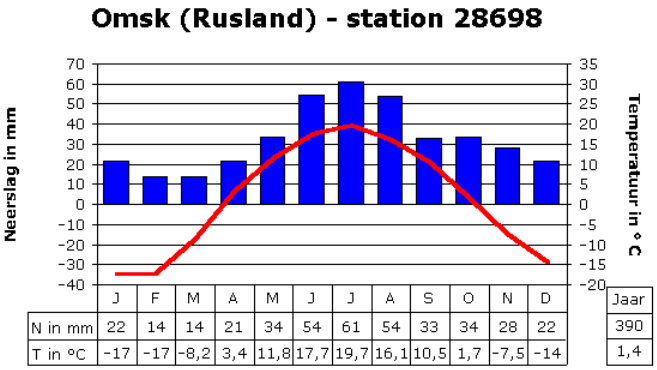 